                 LIBROS DE TEXTO 1º BACHILLERATO CURSO 2023-2024                     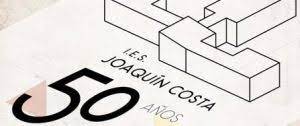                     LIBROS DE TEXTO 2º BACHILLERATO CURSO 2023-2024                     ASIGNATURATÍTULOAUTOREDITORIALISBNLengua y Literatura ILENGUA CASTELLANA Y LITERATURA 1 (COMUNIDAD EN RED). Vicens Vives978-8468-29-935-8Inglés ILIVING ENGLISH FOR BACHILLERATO 1. STUDENTS’S BOOK + WORKBOOKBURLINGTON BOOKS978-9963-48-987-9 (Book)978-9963-48-988-6 (Workbook)FilosofíaNO SE UTILIZA LIBRO---Ed. FísicaNO SE UTILIZA LIBRO---Matemáticas IMATEMÁTICAS I. SERIE RESUELVEVVAASANTILLANA9788468033082* Se admite 9788468001449Matemáticas CCSSMATEMÁTICAS APLICADAS A LAS CCSS. SERIE RESUELVEVVAASANTILLANA9788468032962* Se admite 9788468003511Física y QuímicaFÍSICA Y QUÍMICA 1º BACHILLERATOOXFORD978-01-905-4580-2Dibujo Técnico INO SE UTILIZA LIBRO---Biología, Geología y Ciencias AmbientalesBIOLOGÍA Y GEOLOGÍA CAST SABER HACER Ed. 15Teresa Grence Ruiz y otrosSANTILLANA978-8468-03-307-5Anatomía AplicadaANATOMÍA APLICADAMª D. Torres Lobejón y otrosVicens Vives978-8468-24-181-4Tecnología e Ingeniería ITECNOLOGÍA E INGENIERÍA 1DONOSTIARRA978-84-7063-622-2EconomíaNO SE UTILIZA LIBRO---Latín ILINGUA LATINA I – FAMILIA ROMANAVV.AA.CULTURA CLÁSICA978-84-9357-985-2Griego ILOGOSSantiago Carbonell MartínezCULTURA CLÁSICA978-84-9453-466-9Hª Mundo ContemporáneoHISTORIA DEL MUNDO CONTEMPORÁNEO 1º BACHILLERATOEDEBÉ978-8468-32-068-7Literatura UniversalLITERATURA UNIVERSAL 1 BACHILLERATOSANTILLANA978-8468-07-230-2OratoriaORATORIA Y DEBATE 1. NIVEL INICIACIÓNALEGORÍA978-8415-38-093-1Francés IPARTAGE B1 LIVRE+CAHIERSANTILLANA978-8490-49-824-8Informática INO SE UTILIZA LIBRO---Educación para la ciudadanía y los DDHHNO SE UTILIZA LIBRO---ASIGNATURATÍTULOAUTOREDITORIALISBNLengua y Literatura IINO SE UTILIZA LIRBO---Inglés IILIVING ENGLISH FOR BACHILLERATO 2. STUDENT’S BOOKBURLINGTON BOOKS978-9963-48-997-8Historia de EspañaHISTORIA DE ESPAÑAVICENS VIVES978-8468-23-579-0Historia de la FilosofíaNO SE UTILIZA LIBRO---Matemáticas IIMATEMÁTICAS II. SERIE RESUELVEVVAASANTILLANA9788414101995* Se admite 9788468033228 Matemáticas CCSS IIMATEMÁTICAS APLICADAS A LAS CCSS. 2º BTO SERIE RESUELVEVVAASANTILLANA9788414102022* Se admite 9788468033259FísicaFÍSICA 2º BACHILLERATOOXFORD978-01-905-4581-9QuímicaQUÍMICA 2º BACHILLERATOOXFORD978-01-905-4582-6Dibujo Técnico IINO SE UTILIZA LIBRO---BiologíaBIOLOGÍA + EVA CAST Ed. 16Teresa Grence Ruiz y otrosSANTILLANA978-8414-10-193-3Tecnología e Ingeniería IITECNOLOGÍA E INGENIERÍA IIDONOSTIARRA978-84-7063-705-6Ciencias de la Tierra y del Medio AmbienteNO SE UTILIZA LIBRO---Empresa y diseño de modelos de negocioNO SE UTILIZA LIBRO---Latín IINO SE UTILIZA LIBRO---Griego IINO SE UTILIZA LIBRO---FAGNO SE UTILIZA LIBRO---PsicologíaNO SE UTILIZA LIBRO---Ed. Física y vida activaNO SE UTILIZA LIBRO---Francés IINOUVELLE GÉNÉRATION B1SANTILLANA978-8490-49-476-9Informática IINO SE UTILIZA LIBRO---Historia del ArteNO SE UTILIZA LIBRO---Proyecto de investigación e innovación integradoNO SE UTILIZA LIBRO---